Упатствоза уплата на административните трошоци при поднесување набарање за издавање на лиценца I002 Во вид на Уплатници (Образец ПП-50) за администативна такса. Секое поднесено Барање, согласно Закон за административните такси („Службен весник на РМ“ бр.17/93, 20/96,7/98, 13/01, 24/03, 19/04, 61/04, 95/05, 7/06, 70/06, 92/07, 88/08, 130/08, 6/10, 145/10 и 117/11)) со кој се предвидува плаќањето на административна такса за поднесоци и решенија во електронска форма треба да биде придружена со налог за јавни приходи - образец ПП-50 со уплатени 1000,00 денари административни трошоци на соодветна жиро сметка.ОБРАЗЕЦОТ ПП-50 СЕ ПОПОЛНУВА НА СЛЕДНИОТ НАЧИН:ПОВИКУВАЊЕ НА БРОЈ-ЗАДОЛЖУВАЊЕ:  Се пополнува единствениот референтен број под кој е регистрирано барањето во ЕХIМ системотЦЕЛ НА ДОЗНАКА: Се наведува Шифрата на лиценцата и институцијата која е одговорна за нејзино издавањеНАЗИВ НА ПРИМАЧОТ: Буџет на РМБАНКА НА ПРИМАЧОТ: Народна банка на РМСМЕТКА: единствена трезорска сметка 100000000063095ИЗНОС: 1000,00 денариУПЛАТНА СМЕТКА: 840 ХХХ 03413 ПРИХОДНА ШИФРА: 722322НАЧИН: 1 или 2  .ДАТУМОТ НА ВАЛУТАТА И ДАТУМОТ НА УПЛАТАТА: треба да бидат идентични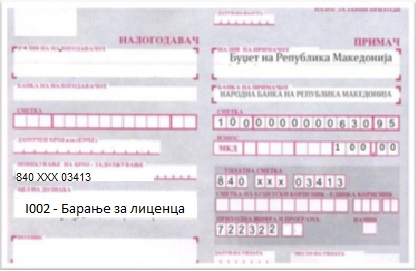 